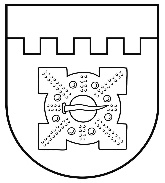 LATVIJAS REPUBLIKADOBELES NOVADA DOMEBrīvības iela 17, Dobele, Dobeles novads, LV-3701Tālr. 63707269, 63700137, 63720940, e-pasts dome@dobele.lvIZBRAUKUMA DOMES ĀRKĀRTAS SĒDES PROTOKOLSDobelē2022. gada 2. septembrī								Nr. 15Sēde sasaukta plkst.15:30Sēdi atklāj plkst.15:33Sēdes audioieraksts publicēts Dobeles novada pašvaldības mājaslapā: http://www.dobele.lv/lv/content/domes-sedesSēde notiek bijušajās Naudītes pamatskolas telpās, “Naudītes skola”, Naudītē, Naudītes pagastā, Dobeles novadā.Sēdi vada – novada domes priekšsēdētājs Ivars Gorskis. Protokolē – domes sēžu sekretāre Santa Eberte. Piedalās deputāti:Ģirts Ante, Māris Feldmanis, Edgars Gaigalis, Gints Kaminskis, Sintija Liekniņa, Sanita Olševska, Viesturs Reinfelds, Dace Reinika,  Guntis Safranovičs, Andrejs Spridzāns, Ivars Stanga, Indra Špela.Nepiedalās – Kristīne Briede, Sarmīte Dude, Linda Karloviča, Ainārs Meiers - darba pienākumu dēļ. Edgars Laimiņš,  Andris Podvinskis -  personisku iemeslu dēļ.Sēdē piedalās pašvaldības administrācijas, iestāžu darbinieki un citi:datortīklu administrators Gints Dzenis, izpilddirektora vietnieks Aldis Lerhs, Dobeles Amatniecības un vispārizglītojošās vidusskolas direktors Romāns Griškevičs.Ivars Gorskis informē par sēdes darba kārtības jautājumiem.Darba kārtība:Deputāti balsos vārdiski, paceļot roku.1.§Par grozījumu Dobeles novada domes 2020. gada 28. maija lēmumā Nr. 153/8 ”Par izglītojamiem, kuru ēdināšanas izmaksas sedz Dobeles novada pašvaldība”(G.Safranovičs)Domes priekšsēdētājs Ivars Gorskis informē, ka, apstiprinot saistošos noteikumus ’’Par izglītojamo ēdināšanas maksas atvieglojumiem Dobeles novada pašvaldībā’’, lēmums atzīts par spēku zaudējušu. Izmaksas par ēdināšanas pakalpojumiem regulē savstarpējās līgumiskās attiecības, kuras ir noslēgtas ar ēdināšanas pakalpojuma sniedzējiem, izsaka priekšlikumu lēmumprojektu atstāt bez izskatīšanas.Lēmums  ’’Par grozījumu Dobeles novada domes 2020. gada 28. maija lēmumā Nr. 153/8 ”Par izglītojamiem, kuru ēdināšanas izmaksas sedz Dobeles novada pašvaldība”” netiek pieņemts, jo tiek atstāts bez izskatīšanas.Izsakās deputāti Dace Reinika, Gints Kaminskis, Indra Špela, Guntis Safranovičs, Andrejs Spridzāns.Skaidro domes priekšsēdētājs Ivars Gorskis.2.§Par grozījumiem Dobeles novada domes 2021.gada 29.decembralēmumā Nr. 388/19 ’’Par Dobeles novada pašvaldības dzīvokļu jautājumu komisijas nolikuma apstiprināšanu un Dobeles novada pašvaldības dzīvokļu jautājumu komisijas izveidi’’(G.Safranovičs)Deputātiem jautājumu un priekšlikumu nav.Balsojums par lēmuma projekta “Par grozījumiem Dobeles novada domes 2021.gada 29.decembra lēmumā Nr. 388/19 “Par Dobeles novada pašvaldības dzīvokļu jautājumu komisijas nolikuma apstiprināšanu un Dobeles novada pašvaldības dzīvokļu jautājumu komisijas izveidi“ ” apstiprināšanu.Atklāti balsojot, PAR – 13 (Ģirts Ante, Māris Feldmanis, Edgars Gaigalis, Ivars Gorskis, Gints Kaminskis, Sintija Liekniņa, Sanita Olševska, Viesturs Reinfelds, Dace Reinika, Guntis Safranovičs, Andrejs Spridzāns, Ivars Stanga, Indra Špela), PRET – nav, ATTURAS – nav, Dobeles novada dome NOLEMJ:Pieņemt lēmumu Nr.415/15 ’’Par grozījumiem Dobeles novada domes 2021.gada 9.decembra lēmumā Nr. 388/19 “Par Dobeles novada pašvaldības dzīvokļu jautājumu komisijas nolikuma apstiprināšanu un Dobeles novada pašvaldības dzīvokļu jautājumu komisijas izveidi’’.Lēmums pievienots protokolam.Sēde slēgta plkst.15:53.Nākamā novada domes sēde 2022. gada 29. septembrī.Sēdes vadītājs								I.Gorskis (07.09.2022.)Protokolēja								S.Eberte (07.09.2022.)Sēdes audioieraksts publicēts Dobeles novada pašvaldības mājaslapā: http://www.dobele.lv/lv/content/domes-sedes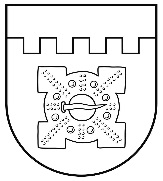 LATVIJAS REPUBLIKADOBELES NOVADA DOMEBrīvības iela 17, Dobele, Dobeles novads, LV-3701Tālr. 63707269, 63700137, 63720940, e-pasts dome@dobele.lvLĒMUMSDobelē2022. gada 2. septembrī	Nr.415/15(prot.Nr.15, 2.§)Par grozījumiem Dobeles novada domes 2021.gada 29.decembralēmumā Nr. 388/19 “Par Dobeles novada pašvaldības dzīvokļu jautājumu komisijas nolikuma apstiprināšanu un Dobeles novada pašvaldības dzīvokļu jautājumu komisijas izveidi“Saskaņā ar likuma „Par pašvaldībām” 21.panta pirmās daļas 24.punktu, 2021.gada 29.decembra Dobeles novada pašvaldības Dzīvokļu jautājumu komisijas nolikuma 15.punktu un pamatojoties uz Sandras Skrastiņas iesniegumu, atklāti balsojot: PAR – 13 (Ģirts Ante, Māris Feldmanis, Edgars Gaigalis, Ivars Gorskis, Gints Kaminskis, Sintija Liekniņa, Sanita Olševska, Viesturs Reinfelds, Dace Reinika, Guntis Safranovičs, Andrejs Spridzāns, Ivars Stanga, Indra Špela), PRET – nav, ATTURAS – nav, Dobeles novada dome NOLEMJ:IZDARĪT Dobeles novada domes 2021. gada 29.decembra lēmumā Nr.388/19  “Par Dobeles novada pašvaldības dzīvokļu jautājumu komisijas nolikuma apstiprināšanu un Dobeles novada pašvaldības dzīvokļu jautājumu komisijas izveidi“  šādu grozījumu:lēmuma 2.punktā vārdus “Sandra Skrastiņa –  SIA “Dobeles namsaimnieks” namu pārzine” aizstāt ar vārdiem “Haralds Odriņš – SIA “Dobeles namsaimnieks” speciālists mājokļu jautājumos”.Domes priekšsēdētājs								I. Gorskis1.(atstāts bez izskatīšanas)Par grozījumu Dobeles novada domes 2020. gada 28. maija lēmumā Nr. 153/8 ”Par izglītojamiem, kuru ēdināšanas izmaksas sedz Dobeles novada pašvaldība”2.(415/15)Par grozījumiem Dobeles novada domes 2021.gada 29.decembralēmumā Nr. 388/19 “Par Dobeles novada pašvaldības dzīvokļu jautājumu komisijas nolikuma apstiprināšanu un Dobeles novada pašvaldības dzīvokļu jautājumu komisijas izveidi“